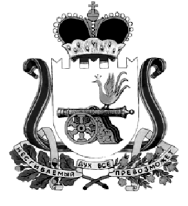 АДМИНИСТРАЦИЯ МУНИЦИПАЛЬНОГО ОБРАЗОВАНИЯ«КАРДЫМОВСКИЙ  РАЙОН» СМОЛЕНСКОЙ ОБЛАСТИ П О С Т А Н О В Л Е Н И Е  от    ___. ___. 2019      № ______В целях реализации областного закона от 28.09.2012 № 67-з «О предоставлении земельных участков гражданам, имеющим трех и более детей, в собственность бесплатно для индивидуального жилищного строительства на территории Смоленской области», в соответствии с постановлением Администрации муниципального образования «Кардымовский район» Смоленской    области от 05.07.2018 № 00512 «Об утверждении Порядка формирования перечня земельных участков и списка граждан, имеющих трех и более детей, претендующих на получение земельного участка в собственность бесплатно для индивидуального жилищного строительства на территории муниципального образования Кардымовского городского поселения Кардымовского района Смоленской области», Уставом муниципального образования Кардымовского городского поселения Кардымовского района Смоленской области,  Администрация муниципального образования «Кардымовский район» Смоленской областип о с т а н о в л я е т:1. Внести изменение в перечень земельных участков, предоставляемых бесплатно гражданам, имеющим трех и более детей,  поставленным на учет, для индивидуального жилищного строительства на территории муниципального образования Кардымовского городского поселения Кардымовского района Смоленской области, утвержденный постановлением Администрации муниципального образования «Кардымовский район» Смоленской области от 26.08.2019 №00533, изложив его в новой редакции согласно приложению к настоящему постановлению.2. Опубликовать настоящее постановление в Кардымовской районной газете «Знамя труда» - Кардымово» и разместить на официальном сайте Администрации муниципального образования «Кардымовский район» Смоленской области.3. Контроль исполнения настоящего постановления возложить на заместителя Главы муниципального образования «Кардымовский район»  Смоленской области  Д.В. Тарасова.4. Настоящее постановление вступает в силу со дня его подписания.Приложение к постановлению Администрации муниципального образования «Кардымовский район» Смоленской области                                                                               от    ___. ___. 2019      № _____ПЕРЕЧЕНЬземельных участков, предоставляемых бесплатно гражданам, имеющим трех и более детей, поставленным на учет, для индивидуального жилищного строительства на территории муниципального образования Кардымовского городского поселения Кардымовского района Смоленской областиО внесении изменений в перечень земельных участков, предоставляемых бесплатно гражданам, имеющим трех и более детей,  поставленным на учет, для индивидуального жилищного строительства  на территории муниципального образования Кардымовского городского поселения Кардымовского района Смоленской областиГлава муниципального образования «Кардымовский район» Смоленской областиП.П. Никитенков№ п/пКадастровый номер земельного участкаМестоположение земельного участкаПлощадь земельного участка кв.м.12341.67:10:0560101:426Российская Федерация, Смоленская область, Кардымовский район, Кардымовское городское поселение,             д. Кривцы, уч.115002.67:10:0560101:427Российская Федерация, Смоленская область, Кардымовский район, Кардымовское городское поселение,            д. Кривцы, уч.215003.67:10:0560101:423Российская Федерация, Смоленская область, Кардымовский район, Кардымовское городское поселение,              д. Кривцы, уч.315004.67:10:0560101:424Российская Федерация, Смоленская область, Кардымовский район, Кардымовское городское поселение,              д. Кривцы, уч.415005.67:10:0560101:428Российская Федерация, Смоленская область, Кардымовский район, Кардымовское городское поселение,                д. Кривцы, уч.615006.67:10:0010101:247Российская Федерация, Смоленская область, п. Кардымово, ул. Ленина, микрорайон «Новое Кардымово»12007.67:10:0010101:254Российская Федерация, Смоленская область, п. Кардымово, ул. Ленина, микрорайон «Новое Кардымово»13008.67:10:0010101:256Российская Федерация, Смоленская область, п. Кардымово, ул. Ленина, микрорайон «Новое Кардымово»1300